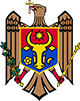 Republica MoldovaGUVERNULHOTĂRÂRE cu privire la organizarea și funcționarea Institutului Național pentru Educație și Leadership În temeiul Art. 139 din Codul educației al Republicii Moldova, 152/2014 (Monitorul Oficial al Republicii Moldova, 2014, nr. 319-324, art.634), Guvernul HOTĂRĂŞTE:Se aprobă, la propunerea Ministerului Educației și Cercetării, instituirea Instituției publice „Institutul Național pentru Educație și Leadership”- autoritatea administrativă subordonată Ministerului Educației și Cercetării.Se aprobă: Statutul Instituției publice „Institutul Național pentru Educație și Leadership”, conform anexei nr.1;Organigrama Instituției publice „Institutul Național pentru Educație și Leadership”, conform anexei nr.2;Modificările ce se operează în unele hotărâri ale Guvernului, conform anexei 3.Toate instituțiile de învățământ din Republica Moldova vor beneficia de expertiza Instituției publice ”Institutul Național pentru Educație și Leadership”Pe baza nevoilor, instituția publică „Institutul Național pentru Educație și Leadership” poate încadra, permanent sau pe perioadă determinată, personalul încadrat în alte instituții de educație din Republica Moldova, cu respectarea legislației muncii, fără ca acest personal să își piardă statutul din instituția de origine.Autoritățile publice și structurile organizaționale din sfera lor de competență vor asigura sprijinul necesar Instituției publice „Institutul Național pentru Educație și Leadership” pentru realizarea misiunii și funcțiilor acestuia la toate etapele de implementare.Agenția Servicii Publice va opera modificările necesare în documentele cadastrale și cele de constituire, la cererea titularului de drept.PRIM-MINISTRU					Dorin ReceanContrasemnează:Ministrul Educației și Cercetării 			Dan PerciunMinistrul finanţelor				Veronica SirețeanuAnexa nr.1La Hotărârea Guvernului nr.STATUTULInstituției publice „Institutul Național pentru Educație și Leadership”I. DISPOZIŢII GENERALEInstitutul Național pentru Educație și Leadership (în continuare – INEL) este o instituție publică, de tip « Delivery Unit », în care Ministerul Educației și Cercetării exercită funcția de fondator. Scopul său este de a asigura creșterea continuă a calității predării și conducerii în sistemul de educație.INEL este persoană juridică, dispune de autonomie administrativă și financiară, are conturi bancare în contul unic trezorerial al Ministerului Finanțelor, dispune de ștampilă proprie.INEL își desfășoară activitatea în conformitate cu prevederile actelor normative, ale prezentului Statut, acordurilor și standardelor instituțiilor donatoare, precum și a altor proceduri și reglementări interne în urma avizării acestora de către fondator.Efectivul limită al INEL este de 14 persoane. Structura de personal se aprobă de fondator.II. MISIUNEA, FUNCȚIILE DE BAZĂ ȘI PRINCIPIILE DE ACTIVITATE ALE INELINEL are misiunea de a crește calitatea predării și conducerii în sistemul de învățământ prin implicarea sa în toate procesele formării, inserției și progresului în carieră a personalului din învățământ. INEL cooperează cu toate instituțiile de pe teritoriul Republicii Moldova din sfera sa de competență, precum și cu instituțiile internaționale în vederea dezvoltării de programe comune, a preluării și transpunerii celor mai potrivite practici contextului din Republica Moldova și atragerii asistenței externe.INEL își desfășoară activitatea în baza principiilor legalității, transparenței, integrității profesionale și autoadministrării, independent de orice ingerință politică sau ideologică. Funcțiile de bază ale INEL sunt:asigurarea expertizei teoretice și practice necesare stabilirii cadrului pentru sistemul de formare inițială și continuă a cadrelor didactice și manageriale;furnizarea formării continue la înalte standarde pentru cadrele didactice și manageriale în funcție de nevoile de formare individuală identificate;monitorizarea continuă a relației dintre formările inițiale și continue și realitățile implementării achizițiilor obținute în sala de clasă;constituirea și organizarea activității rețelei de mentori din teritoriu pe trei nivele: i) mentorat pentru stagiile de practică pedagogică; ii) mentorat pentru tinerii specialiști și iii) mentorat pentru dezvoltare profesională la locul de muncă;monitorizarea și ameliorarea inserției profesionale a tinerilor specialiști și progresul lor în carieră;îndrumarea și sprijinirea diseminării în sistemul de educație a metodelor de succes în predare și conducere;realizarea, pe bază de nevoi, a unor cercetări în domeniul formării, inserției profesionale și progresului în carieră ale personalului din învățământ;elaborarea de materiale metodologice și ghiduri pentru activitatea cadrelor didactice;desfășurarea de activități de promovare în societate a statutului personalului din învățământ;identificarea și încurajarea în urmarea unei cariere didactice a tinerilor cu vocație;inițierea și desfășurării de proiecte și colaborări internaționale în domeniul de activitate;elaborarea și propunerea ministerului de acte normative în domeniul formării cadrelor didactice și de conducere;desfășurarea altor activități legale, în acord cu nevoi punctuale ale sistemului de învățământ din Republica Moldova;III. ORGANIZAREA ACTIVITĂŢII INELOrganele de conducere ale INEL sunt:Consiliul de administrare al INEL;Directorul INELConsiliul de administrare este organul colegial al INEL, care supraveghează funcționarea acestuia și adoptă decizii privind domeniul de competență. Consiliul de administrare exercită sarcinile și funcțiile stabilite în conformitate cu prezentul Statut și legislația. Consiliul de administrare exercită următoarele funcții:aprobă statul de personal al INEL;adoptă decizii și supraveghează activitatea INEL;promovează politicile și principiile generale care reglementează activitatea INEL;aprobă planurile și rapoartele de activitate ale INEL;stabilește condițiile de salarizare a personalului INEL, inclusiv ale directorului;examinează și aprobă bugetul anual al INELMembrii Consiliului de administrare:au dreptul de acces la informațiile și materialele INEL, cu respectarea principiului confidențialității;au obligația să respecte Statutul INEL, să contribuie la realizarea sarcinilor și funcțiilor acestuia privind implementarea misiunii INEL;au obligația să declare și să evite conflictele de interese.Membrii consiliului de  administrare  sunt numiți de către fondator pentru o perioadă de 5 ani. Numărul membrilor nu poate fi mai mic de 3 și mai mare de 5 persoane. Membrii consiliului de  administrare pot fi revocați de către fondator oricând pe durata mandatului. Consiliul de administrare se convoacă, pe măsura necesității, la inițiativa fondatorului, președintelui Consiliului de administrare și/sau a directorului INEL.Ședința Consiliului de administrare este deliberativă în prezența majorității membrilor săi. Informația în scris despre ținerea ședinței Consiliului de administrare, în care se indică timpul și locul desfășurării ei, ordinea de zi, inclusiv materialele aferente, se expediază, prin e-mail, tuturor membrilor Consiliului cu cel puțin 7 zile calendaristice înainte de ziua ședinței.Deciziile Consiliului de administrare se adoptă cu majoritatea simplă de voturi a membrilor numiți, cu excepția deciziei privind înaintarea propunerilor de modificare și completare a Statutului, de reorganizare sau dizolvare a INEL, introducerea modificărilor în structura acestuia, inclusiv în statul de personal. Decizia în cauză se adoptă cu voturile a cel puțin 2/3 din membrii numiți.Ședințele Consiliului de administrare se consemnează în procese-verbale, semnate de președintele Consiliului de administrare și secretarul ședinței. Copiile proceselor-verbale se distribuie membrilor Consiliului de administrare, în termen de 5 zile de la data desfășurării ședinței.Activitatea în cadrul Consiliului de administrare nu se remunerează.Directorul INEL va fi numit în și eliberat din funcție de către fondator pentru un mandat de 5 ani, la propunerea Consiliului de administrație și va fi o persoană recunoscută pe plan național și/sau internațional în domeniul de activitate al INEL.Directorul poate fi eliberat din funcţie înainte de expirarea mandatului la iniţiativa majorităţii membrilor Consiliul  de administrare, a fondatorului pentru  îndeplinire necorespunzătoare a condiţiilor specificate în contractul individual de muncă; nerespectare a obligaţiilor de responsabilitate publică specificate în statutul INEL.Directorul INEL:organizează activitatea INEL și consolidează capacitățile funcționale ale acestuia;prezintă spre aprobare fondatorului, cel târziu până în data de 1 decembrie, planul de activitate pe anul calendaristic următor;prezintă Consiliului de administrare, anual, cel târziu la 1 decembrie, raportul anual;în colaborare cu direcțiile INEL cooptează specialiști în domeniile de activitate;propune spre aprobare Consiliului de administrare organigrama INEL;pentru organizarea activității INEL, directorul poate propune Consiliului de administrare un regulament de ordine interioară precum și alte proceduri, cu respectarea prezentului statut. Regulamentul și/sau procedurile intră în vigoare după avizarea sa de către fondator;asigură colaborarea INEL cu instituțiile din sistemul de educație;reprezintă INEL în relațiile cu autoritățile publice, organizațiile și instituțiile naționale și internaționale, cu instituțiile donatoare care asigură suport pentru desfășurarea activităților și asigurarea funcționalității INEL;este responsabil pentru îndeplinirea corespunzătoare a funcțiilor atribuite INEL și a raportărilor aferente acestora către fondator;organizează îndeplinirea altor sarcini în domeniile de activitate ale INEL, la solicitarea fondatorului.IV. PATRIMONIUL INELFinanțarea activității Institutului se va efectua din contul:subsidiilor/subvențiilor de la bugetul de stat, prin intermediul Ministerului Educației și Cercetării;donațiilor instituțiilor donatoare;proiectelor finanțate internațional;altor surse legale.Mijloacele financiare neutilizate pe parcursul anului curent, cu excepția celor alocate de fondator, se raportează spre utilizare în anul următor, conform devizului de cheltuieli, aprobat pentru anul respectiv.V. REORGANIZAREA ŞI DIZOLVAREA CENTRULUIReorganizarea și dizolvarea Institutului se efectuează prin hotărâre de Guvern, la propunerea fondatorului.Anexa nr.2la Hotărârea Guvernului nr.Anexa nr.3la Hotărârea Guvernului nr.MODIFICĂRILE
ce se operează în unele hotărâri ale GuvernuluiHG nr.146 din 25.08.2021, cu privire la organizarea şi funcționarea Ministerului Educației și Cercetării, (Monitorul Oficial al Republicii Moldova, 2001, nr. 206-208, art. 344), cu modificările și completările ulterioare, se modifică după cum urmează:Anexa nr.4 se expune în următoarea redacție:Anexa nr. 4
la Hotărârea Guvernului nr. 146
din 25 august 2021LISTAautorităţilor administrative din subordineaMinisterului Educației și Cercetării1.Agenția Națională de Asigurare a Calității în Educație și Cercetare2.Agenția Națională pentru Curriculum și Evaluare3.Agenția Națională pentru Dezvoltarea Programelor și Activității de Tineret4. Institutul Național pentru Educație și Leadership 